All.3 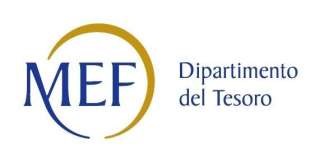 SCHEDE DI RILEVAZIONE PER LA  RELAZIONE SULL’ATTUAZIONE DEL PIANO DI RAZIONALIZZAZIONE DELLE PARTECIPAZIONI da approvarsi entro il 31/12/2021  (Art. 20, c. 4, TUSP)  ISBEM S.C. a R.L. SCHEDE RELAZIONE ATTUAZIONE PIANO DI RAZIONALIZZAZIONE Il documento riporta la scheda di rilevazione e le informazioni contenute sullo stato di attuazione del piano di razionalizzazione adottato dalla ASL BT con riferimento alle partecipazioni diretta della ISBEM S.C.a R.L. non più detenuta AL 31/12/2020 SCHEDA PARTECIPAZIONE NON PIU’ DETENUTA Recesso dalla società  DATI ANAGRAFICI DELLA PARTECIPATA SCHEDE RELAZIONE ATTUAZIONE PIANO DI RAZIONALIZZAZIONE Codice Fiscale  01844850741  Denominazione  ISTITUTO SCIENTIFICO BIOMEDICO EURO MEDITERRANEO Società Consortile a Responsabilità limitata O ISBEM S.C. a R.L.  